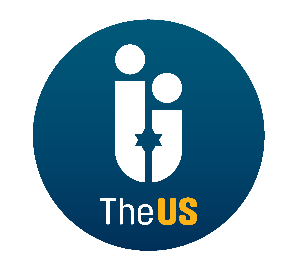 	CENTRAL SYNAGOGUE JOB DESCRIPTIONJOB TITLE: 	RebbetzenHOURS:		(Part time: 2.5 days per week (Monday-Thursday) This role will require the candidate to work some unsocial hours including some evenings and Sundays. Preparation for Shabbat and festivals and attendance at religious services is not included within the 2.5 days per week.LOCATION:	Central Synagogue, 36 Hallam Street, London W1W 6NWLINE MANAGER:    	Reports to Chair Person of Synagogue and is responsible to and under the direction of the Honorary Officers.JOB PURPOSE:    	To work in partnership with the Rabbi and the Honorary Officers.SALARY:               	Dependent on candidate experience.  BENEFITS:	4 week’s paid holiday (Pro rata) plus all public Bank   Holidays.	Auto - Enrolled pension                                  Child Care Vouchers   MAIN FUNCTIONTo work in partnership with the Rabbi and Honorary Officers, supporting them in all communal matters, and independently offering religious guidance and support to all members of the Community. The Rebbetzen should both support her husband’s work within the synagogue and in projects further afield, as well as forge her own path in terms of her relationship with the Community and those she builds in the wider Jewish community and beyond.The Rebbetzen should support and create learning programmes for multiple age groups, be comfortable teaching the entire community and offer hospitality and care to synagogue members and the many visitor that frequent our Central London location. The Rebbetzen needs to be involved in reaching out to new audiences of young adults, through education, culture, heritage trips and other conventional and innovative programmes; to enhance the standing of the Central Synagogue and to expand the offering of our Community.The successful candidate will need to demonstrate a proven track record in this regard. MAIN ACCOUNTABILITIESThe Rebbetzen will provide support to the Community in several of the following areas:  Alongside the Rabbi, to provide hospitality and entertainment to members of the US Community, and others when required, particularly over Shabbat and Festivals. Attend shul services on Shabbat and Festivals; to welcome visitors and offer guidance.Visit, where appropriate, and offer support to the housebound, sick and bereaved members and other members in need under the direction of the community welfare team.Create a strategy for, and take responsibility for, the delivery of women’s education in the community.To include:Create and deliver regular shiurim (minimum monthly) and offer religious guidance to female members of the community where appropriate. Assist the Rabbi in the delivery of religious and educational programmes and events. Assist with the running of alternative services for young families and the youth and children's servicesProvide guidance and spiritual support to brides and encourage the observance of Tahara Mishpacha and mikvah.Provide guidance and spiritual support to Bat Mitzvah girls and assist with a Bnei Mitzvah programme.Encourage members to volunteer/participate in the US women’s      Chevra Kedisha.Assist and participate in the adult education programmesAttend social and cultural activities and events and those of the youth and children, either alongside or independently of the RabbiForge close links with the local Jewish primary and secondary school in keeping with the work of the Rabbi.Support the Ladies Guild and assist with their activitiesAssist with the activities of the community care programmePerform all other tasks that would reasonably be expected of an active and committed Rebbetzen in a mainstream, modern and orthodox community.Actively promote the work of the United Synagogue, Tribe and to foster a positive attitude to Israel and Zionism.Promote the delivery of women’s prayer initiatives and programmes, such as women only Megillah reading for the community, in conjunction with the Rabbi.